Первому руководителюКоммерческое предложениеИП «Единая служба такси» Сарсембаева Р.Г., с товарным знаком «AportTaxi» (далее компания) приветствует Вас и желает успеха Вашему бизнесу. Компания приглашает Вас к сотрудничеству в области пассажирских перевозок .«AportTaxi» - динамично развивающаяся транспортная Компания, предоставляющая услуги пассажирских перевозок с высоким уровнем сервиса. Компания осуществляет пассажирские автоперевозки по городу Алматы, Казахстану и ближнему зарубежью более 11 лет. Серьезное отношение, надежность работы, качество сервиса не вызывает сомнения ни одного нашего клиента, среди которых более 100 компаний с весьма повышенными требованиями: представительства иностранных и Казахстанских компаний, гостиниц и государственных общественных фондов. Мы предлагаем вашему Вниманию следующие виды услуг:Предусмотрена гибкая система скидок для корпоративных клиентов в зависимости от объема заказов.Просим Вас ознакомиться  с предлагаемыми тарифами на предоставляемые услуги (В приложении 1представлены тарифы по перевозке пассажиров).Приглашаем к Взаимовыгодному сотрудничеству!Будем рады Вас видеть в числе наших корпоративных Клиентов, а так же получать отзывы и предложения по улучшению сервиса!!!С уважением, ИП «Единая служба такси» Сарсембаева Риста ГабдулловнаПриложение 1Отдел по работе с корпоративными клиентами с удовольствием ответит на интересующие Вас вопросы по тел:  менеджер по корпоративным клиентам 8(727)384 96 39Для наших клиентов работает круглосуточный call center: 3999-400, 2500-500, 8 777 7999-400. Алматы қаласы, Бостандык ауданыВитебская к-сі, 38Факс/Тел: 384-96-39 Е-mail: aporttaxi@bk.ruweb: www.aporttaxi.kz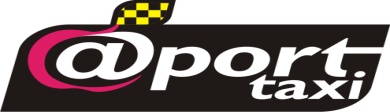 город Алматы,Бостандыкский районул. Витебская  38Факс/Тел: 384-96-39Е-mail: aporttaxi@bk.ruweb: www.aporttaxi.kz-@portRetailуслуги такси по городу Алматы и Казахстану-@portTransferпроводы и встречи в аэропорту-@portCourierкурьерские услуги-@portKidsсопровождение детей-@portSeniorsсопровождение людей преклонного возраста.-@portAssistantвыполнение мелких поручений клиента-@portDriver«трезвый водитель»-@portEventобслуживание корпоративных мероприятий и                               свадебных  церемоний-@portBusinessобслуживание корпоративных клиентовСтоимость услуг Economy@portпо перевозке пассажиров на автомобилях  Hyundai Accent, Creta 2019 г.в.Город Алматы (в пределах административных границ):Аэропорт:Расчет: Встреча – тарифная зона (тариф аэропорта + тариф тарифной зоны)Тарифная зона – проводы ( подача+тариф + тариф аэропорта) Поездка в горы: Поездки по области:В случае заказа автомобиля в оба конца, стоимость обратной поездки будет равна стоимости подачи автомобиля (тариф +подача + тариф, включая бесплатное ожидание в течение 10 мин. Подача автомобиля *:Заказы за пределами административных границ будут равны стоимости подачи автомобиля, включая бесплатное ожидание 10 мин.Административные границы: Аль-Фараби –проспект Рыскулова –проспект  Достык –ул.СаинаМеждугородние поездки:В случае заказа автомобиля в оба конца, стоимость обратной поездки будет равна стоимости подачи автомобиля,  включая бесплатное ожидание в течение 1 часа.Стоимость услуг Business@portпо перевозке пассажиров на автомобилях Toyota Camry 55, 70 с логотипом.Город Алматы (в пределах административных границ):Аэропорт:Расчет: Встреча – тарифная зона (тариф аэропорта + тариф тарифной зоны)Тарифная зона – проводы ( подача+тариф тарифной зоны + тариф аэропорта) Поездка в горы: Поездки по области:В случае заказа автомобиля в оба конца, стоимость обратной поездки будет равна стоимости подачи автомобиля (тариф +подача + тариф, включая бесплатное ожидание в течение 10 мин. Подача автомобиля *:Междугородние поездки:При заказе автомобиля в оба конца, стоимость обратной поездки будет равна стоимости подачи автомобиля,  включая бесплатное ожидание в течение 1 часа.Стоимость услуг VIP- @portпо перевозке пассажиров на автомобилях Toyota Camry 55,70 цвет – черный, белый без логотипа.Город Алматы (в пределах административных границ):Аэропорт:Расчет: Встреча – тарифная зона (тариф аэропорта + тариф тарифной зоны)Тарифная зона – проводы ( подача+тариф тарифной зоны + тариф аэропорта) Поездка в горы: Поездки по области:В случае заказа автомобиля в оба конца, стоимость обратной поездки будет равна стоимости подачи автомобиля (тариф +подача + тариф, включая бесплатное ожидание в течение 10 мин. Подача автомобиля *:Междугородние поездки:При заказе автомобиля в оба конца, стоимость обратной поездки будет равна стоимости подачи автомобиля,  включая бесплатное ожидание в течение 1 часа.